Homework 2.3: Piecewise Functions 	Name: __________________________Math 3Directions:  Use piecewise functions to evaluate the following.Directions:  Use piecewise functions to evaluate the following.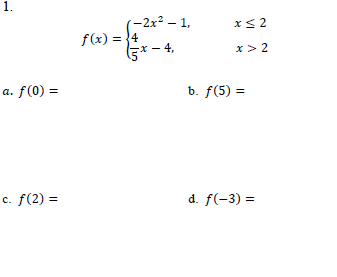 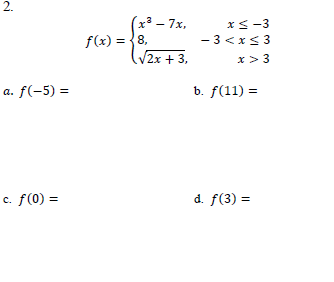 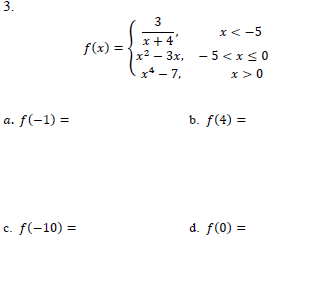 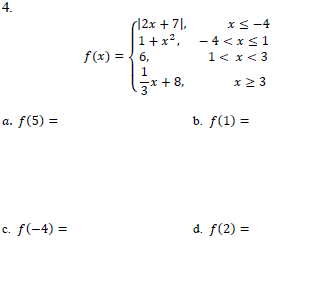 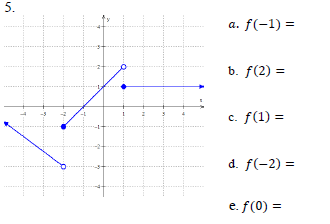 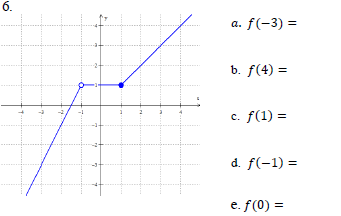 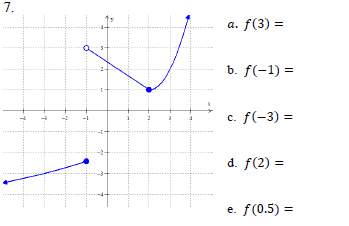 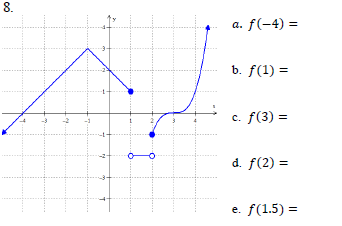 Directions:  Graph the following piecewise functions.Directions:  Graph the following piecewise functions.Directions:  Graph the following piecewise functions.Directions:  Graph the following piecewise functions.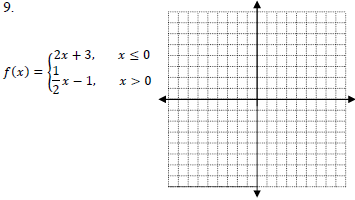 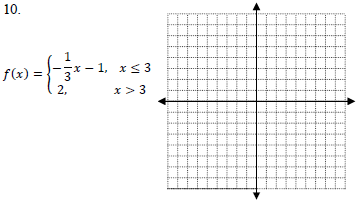 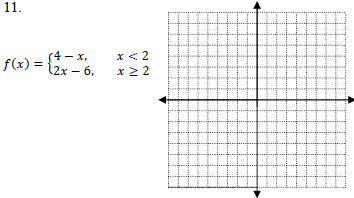 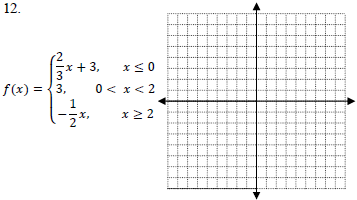 Directions:  Practice the following algebra skills!!!Directions:  Practice the following algebra skills!!!Directions:  Practice the following algebra skills!!!Directions:  Practice the following algebra skills!!!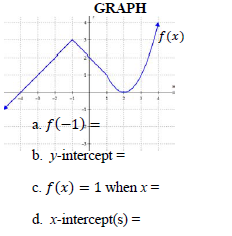 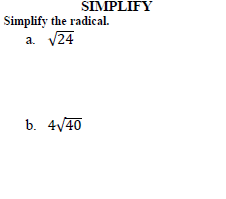 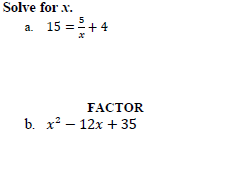 